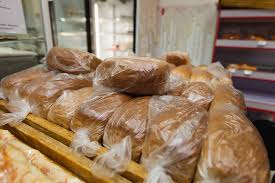 ВНИМАНИЕ!!! Реализация хлеба и хлебобулочных изделийСогласно информации Управления Федеральной службы по надзору в сфере защиты прав потребителей и благополучия человека по Краснодарскому краю в розничных стационарных объектах реализация хлеба и хлебобулочных изделий без упаковки недопустима. Данное требование обусловлено отсутствием защиты продукции от инфекций, передающихся контактно-бытовым путем, а также от вирусного загрязнения, передающегося с кашлем и чиханием.Реализация неупакованного хлеба и хлебобулочных изделий возможна только в стационарных магазинах и в отделах при участи в отпуске данной продукции не менее двух работников (кассира и продавца).Вместе с тем, сообщаем, что запрет на продажу не расфасованной и неупакованной пищевой продукции предусмотрен как Федеральным законом от 2 января 2000 г. № 29-ФЗ «О качестве и безопасности пищевых продуктов», так и постановлением Правительства Российской Федерации от 19 января 1998 г. № 55 «Об утверждении правил продажи отдельных видов товаров, перечня товаров длительного пользования, на которые не распространяется требование покупателя о безвозмездном предоставлении ему на период ремонта или замены аналогичного товара, и перечня непродовольственных товаров надлежащего качества, не подлежащих возврату или обмену на аналогичный товар других размера, формы, габарита, фасона, расцветки или комплектации». В связи с этим административная ответственность за вышеуказанное нарушение попадает под действие ст. 6.3 и ст. 14.15 Кодекса Российской Федерации об административных правонарушениях.